МУНИЦИПАЛЬНОЕ ОБРАЗОВАНИЕ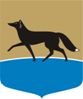 ГОРОДСКОЙ ОКРУГ ГОРОД СУРГУТДУМА ГОРОДА СУРГУТАРЕШЕНИЕПринято на заседании Думы 18 апреля 2017 года№ 104-VI ДГО внесении изменений в решение Думы города от 20.09.2007 
№ 254-IV ДГ «О Положении 
об аппарате Думы города»В целях совершенствования муниципальных правовых актов, руководствуясь подпунктом 44 пункта 2 статьи 31 Устава муниципального образования городской округ город Сургут Ханты-Мансийского автономного округа – Югры, Дума города РЕШИЛА:Внести в решение Думы города от 20.09.2007 № 254-IV ДГ 
«О Положении об аппарате Думы города» (в редакции от 01.12.2011 
№ 117-V ДГ) изменения согласно приложению к настоящему решению.    Приложение    к решению Думы города    от 21.04.2017 № 104-VI ДГИзменения в решение Думы города от 20.09.2007 № 254-IV ДГ 
«О Положении об аппарате Думы города»	В части 2.1 статьи 2 приложения к решению:	1)	пункт 6 изложить в следующей редакции:	«6)	готовит проекты муниципальных контрактов, договоров 
и соглашений, заключаемых от имени Думы города»;	2)	пункт 7 после слов «исковую работу по» дополнить словами «муниципальным контрактам»;	3)	пункт 15 изложить в следующей редакции:	«15)	организует работу по предоставлению сведений о доходах, расходах, об имуществе и обязательствах имущественного характера гражданами, претендующими на замещение должностей муниципальной службы, лицами, замещающими муниципальные должности, должности муниципальной службы Думы города, а также проверку достоверности 
и полноты указанных сведений»;	4)	дополнить пунктами 20, 21, 22 следующего содержания:	«20)	обеспечивает деятельность комиссии по соблюдению требований к служебному поведению муниципальных служащих и урегулированию конфликта интересов в Думе города, комиссии при Думе города 
по противодействию коррупции, конкурсной комиссии по отбору кандидатур на должность Главы города Сургута, Молодёжной палаты при Думе города;21)	организует осуществление Думой города закупок для обеспечения муниципальных нужд;22)	организует работу по соблюдению муниципальными служащими Думы города ограничений и запретов, требований о предотвращении 
или урегулировании конфликта интересов, а также исполнению обязанностей, установленных законодательством о муниципальной службе, противодействии коррупции».Председатель Думы города_______________ Н.А. Красноярова«19» апреля 2017 г.Глава города_______________ В.Н. Шувалов«21» апреля 2017 г.